Publiczne Przedszkole nr 2 „Miś Uszatek w Pleszewie”  serdecznie zaprasza do udziału w konkursie plastycznym„Mój przyjaciel Miś Uszatek”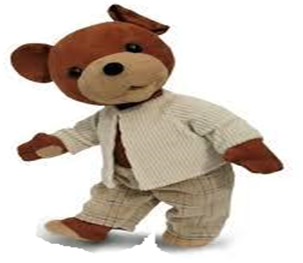                                        Pleszew 2023 r.REGULAMIN KONKURSU PLASTYCZNEGO pt.: „Mój przyjaciel Miś Uszatek”ORGANIZATOR: Publiczne Przedszkole nr 2 „Miś Uszatek” w Pleszewie ul. Mieszka I 20 tel. 62 742 14 38CELE:Rozwijanie zainteresowań i uzdolnień plastycznych dzieci.Pobudzanie wyobraźni i aktywności dzieci oraz promowanie talentów plastycznych.Rozwijanie wrażliwości i ekspresji twórczej.Budzenie zainteresowania różnymi technikami plastycznymi.Propagowanie twórczości Czesława Janczarskiego wśród dzieci.ZASADY KONKURSU:1.	Konkurs skierowany jest dla dzieci w wieku przedszkolnym.2.	Przedmiotem konkursu jest praca plastyczna pt: „Mój przyjaciel Miś Uszatek” 3.	Technika wykonania pracy:- format pracy A4- technika: dowolna, płaska4.	Warunkiem uczestnictwa w konkursie jest dołączenie metryczki5.	Prace konkursowe będą oceniane w następujących kategoriach wiekowych:          - dzieci od lat 2,5-4 lat.          - dzieci od lat 5- 7 lat6. Każde przedszkole może nadesłać maksymalnie 2 prace  po jednej  w każdej kategorii wiekowej 7. Dostarczenie prac:           - pracę należy skutecznie dostarczyć do przedszkola  na adres             Publiczne Przedszkole nr 2 „Miś Uszatek” w Pleszewie            ul. Mieszka I 20            63-300 Pleszew            z dopiskiem „Konkurs”         - Praca powinna być podpisana metryczką (załącznik nr 1). Brak metryczki skutkuje                        wykluczeniem pracy z konkursu.        - rodzic/opiekun prawny uczestnika konkursu ma obowiązek zapoznać się z treścią           regulaminu oraz podpisać „Oświadczenie o przeniesieniu praw autorskich                                           i przetwarzaniu danych osobowych” .        - uczestnicy podpisując kartę zgłoszenia potwierdzają jednocześnie, że prace           zostały wykonane przez nich samodzielnie i nie naruszają praw osób trzecich,                          ani praw autorskich.      - prace zgłoszone na konkurs zostają własnością organizatora konkursu.            Organizator zastrzega sobie prawo do nieodpłatnego korzystania z prac w celu           promocji działalności przedszkola         - wszelkie zapytania prosimy kierować w godzinach pracy przedszkola z panią           Magdaleną Szczęsną lub panią Patrycją Tamą pod numerem telefonu           62 742 14 38                   KRYTERIA:Konkurs rozstrzygnie komisja konkursowa Przedszkola nr 2 „Miś Uszatek”                               w Pleszewie w składzie: przewodniczący, członek, członekPrace będą oceniane z uwzględnieniem następujących kryteriów:samodzielność wykonania pracy walory artystyczne, estetyka, pomysłowość,zgodność pracy z tematem konkursu,V.  CZAS TRWANIA KONKURSU:Nadsyłanie prac od 06.11.2023r. do 24.11.2023r.Ogłoszenie wyników konkursu  27.11.2023rNazwiska zwycięzców oraz ich prace nadesłane na konkurs zostaną opublikowane na stronie internetowej przedszkola: https://uszatek-pleszew.edupage.org/   oraz stronie przedszkola na  facebooku.WYNIKI:     Spośród prac zgłoszonych do konkursu powołana przez organizatorów komisja      w dniu 27.11.2023r. wyłoni 3 zwycięzców w każdej kategorii wiekowej: 2,5- 4 latki      oraz 5-7 latki, zwracając uwagę na pomysłowość, wkład pracy dziecka oraz walory     estetyczne prac. Jury zastrzega sobie możliwość wyróżnienia dodatkowych prac.  NAGRODY:           Każdy uczestnik konkursu otrzyma dyplom za udział przesłany drogą mailową                                        (do druku), a zwycięzcy konkursu otrzymają dyplom za zajęcie miejsca oraz nagrody            rzeczowe. Organizatorzy konkursuPatrycja TamaMagdalena SzczęsnaZAŁĄCZNIK NR 1  METRYCZKA „Oświadczenie o przeniesieniu praw autorskich i przetwarzaniu danych osobowych”
Oświadczam, że znam i akceptuję postanowienia Regulaminu Konkursu Plastycznego „Mój przyjaciel Miś Uszatek”Oświadczam, że prawa autorskie do wykonanej pracy przenoszę na Publiczne Przedszkole nr 2 „Miś Uszatek”                w Pleszewie. Wyrażam zgodę na prezentowanie ww. pracy w ramach wystawy pokonkursowej, na jej publikację oraz wykorzystanie w ramach działalności przedszkola.                                                                                                                                         W przypadku niezgodności z prawdą ww. oświadczenia zgadzam się ponieść całkowitą wyłączną odpowiedzialność z tego tytułu, w szczególności zobowiązuję się pokryć w całości ewentualną szkodę                           oraz wszelkie udokumentowane koszty z tym związane.
Wyrażam zgodę na przetwarzanie moich danych osobowych zgodnie z ustawą z dnia 10.05.2018r.
o ochronie danych osobowych (Dz. U. z  2018 r,poz.1000..) przez Organizatora Konkursu dla celów związanych z przeprowadzeniem i rozstrzygnięciem konkursu, w tym na ich opublikowanie  w środkach masowego przekazu, jak również do celów związanych z organizacją i przeprowadzeniem wystawy pokonkursowej.
Przyjmuję do wiadomości, że administratorem moich danych osobowych jest Publiczne Przedszkole nr 2 „Miś Uszatek”  w Pleszewie. Mam świadomość mojego prawa dostępu do treści swoich danych oraz ich poprawiania_____________________                                           _____________________________________Data, miejscowość                                                                                                                 Podpis prawnego opiekuna dziecka……IMIĘ I NAZWISKO DZIECKA………………………………………WIEK DZIECKA  ………………………………………………………NAZWA GRUPY……………………………………………………….NAZWA PRZEDSZKOLA…………………………………………….ADRES PRZEDSZKOLA……………………………………………..ULICA……………………………………………………………………MIASTO/ KOD………………………………………………………….E-MAIL PRZEDSZKOLA…………………………………………….